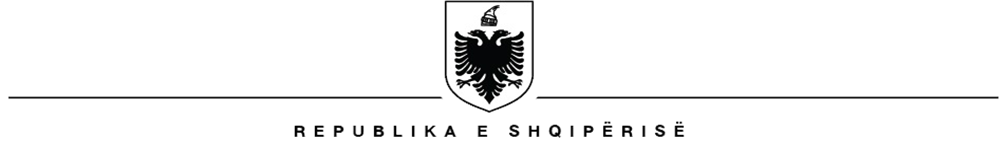 MINISTRIA PËR EVROPËN DHE PUNËT E JASHTMETitulli i projekt-aktitKohëzgjatja e konsultimeveMetodat e konsultimit Palët e interesuara të përfshira Në takimin e konsultimit publik të mbajtur pranë hotel “Rogner” në datën 3 shkurt 2022 morën pjesë përfaqësues nga grupe të ndryshme interesi si më poshtë:Qendra ALERTQendra e Ruajtjes dhe Mbrojtjes së Mjedisit Natyror në Shqipëri (PPNEA)Këshilli i Agrobiznesit ShqiptarRYCOKomiteti Shqiptar i HelsinkitPërfaqësues të tjerë nga shoqëria civileNë regjistrin e konsultimit publik u regjistrua një koment nga Instituti i Politikave Mjedisore.Nga 15 tryezat e diskutimit dhe këshillimit të ngritura pranë grupeve ndërinstitucionale të punës për kapitujt e acquis të cilat zhvilluan procesin e konsultimit për PKIE 2022-2024 pati përfaqësues nga grupe interesi joshtetërorë të cilët janë pjesë përbërëse e tryezave të diskutimit të ngritura në kuadër të Platformës së Partneritetit Publik. Mund të përmendim përfaqësues nga:Këshilli i Agrobiznesit Shqiptar EMA FEUT Dhoma e Tregtisë & Industrisë Tiranë KSSH - Konfederata e Sindikatave të Shqipërisë Shoqata e Investitorëve te Huaj ne Shqipëri (FIAA) GazetarPërfaqësues nga Universiteti i Tiranës Qendra e Konsumatorit Shqiptar AAM FMT GroupEkspert, AA Partners Bashkimi i Prodhuesve Shqiptarë Shoqata Mikrofinanca ShqiptareNga procesi i konsultimit të PKIE 2022-2024 me përfaqësuesit e grupeve të interesit u mblodhën këto komente:RAPORTI I KONSULTIMIT PUBLIK TË PLANIT KOMBËTAR PËR INTEGRIMIN EVROPIAN 2022-2024 (PKIE 2022-2024)Vendim i Këshillit të Ministrave “Për miratimin e Planit Kombëtar për Integrimin Evropian 2022-2024 (PKIE 2022-2024)”Konsultimi publik i projektvendimit të Këshillit të Ministrave “Për miratimin e Planit kombëtar për Integrimin Evropian 2022-2024” ka patur një kohëzgjatje 20 ditë pune nga momenti i shpalljes në regjistrin elektronik të konsultimeve publike. Takimi i konsultimit publik të PKIE 2022-2024 i mbajtur pranë hotel Rogner në datën 3 shkurt 2022 zgjati rreth 2 orë nga ora 10:00 – 12:00. Gjithashtu PKIE 2022-2024 u konsultua edhe nëpërmjet tryezave të diskutimit dhe këshillimit të ngritura deri më tani pranë grupeve ndërinstitucionale të punës për kapitujt e acquis në kuadër të Platformës së Partneritetit për Integrimin Evropian dhe pati një kohëzgjatje afërsisht 3 javë.Për konsultimin publik të PKIE 2022-2024 u përdorën metodat si më poshtë:Konsultimi publik nëpërmjet regjistrit elektronik të konsultimeve publikeKonsultim në kuadër të Urdhrit të Kryeministrit Nr. 113, datë 30.08.2019, “Për format e pjesëmarrjes, funksionimin dhe strukturën institucionale të Platformës së Partneritetit për Integrimin Evropian”Takim publik konsultues me aktorë joshtetërorSikurse është përmendur dhe më lart konsultimi publik i projektvendimit të Këshillit të Ministrave “Për miratimin e Planit kombëtar për Integrimin Evropian 2022-2024” ka patur një kohëzgjatje 20 ditë pune nga momenti i shpalljes në regjistrin elektronik të konsultimeve publike. Projektakti u shpall në regjistër për konsultim në datë 7.01.2022 dhe afati i fundit ishte data 3.2.2022. Konsultimi publik për PKIE 2022-2024 në regjistrin elektronik të konsultimit publik të projektakteve ishte një konsultim i hapur për çdo individ apo organizatë e interesuar për procesin e integrimit Evropian për të dhënë mendim apo sugjerime mbi projektaktin. Gjatë periudhës të konsultimit në regjistrin e konsultimit publik të Planit Kombëtar për Integrimin Evropian 2022-2024, ka patur vetëm një koment në fushën e mjedisit.Në kuadër të Urdhrit të Kryeministrit Nr. 113, datë 30.08.2019, “Për format e pjesëmarrjes, funksionimin dhe strukturën institucionale të Platformës së Partneritetit për Integrimin Evropian”, Ministria për Evropën dhe Punët e Jashtme me shkresën e saj Nr.17513 prot., datë 6.12.2021 solli në vëmendje të ministrive dhe institucioneve lider të grupeve ndërinstitucionale të punës konsultimin publik, sipas kapitujve përkatës, në tryezat e partneritetit të ngritura, të projektvendimit “Plani Kombëtar për Integrimin Evropian 2022-2024 (PKIE 2022-2024)”.Nga ministritë dhe institucionet lider të grupeve ndërinstitucionale të punës, procesi i konsultimit të PKIE 2022-2024, u zhvillua për 15 tryezat e diskutimit dhe këshillimit të ngritura pranë grupeve ndërinstitucionale të punës për kapitujt e acquis. Vlen të përmendet se procesi i konsultimit të PKIE-së nëpërmjet mekanizmave të Platformës së Partneritetit Publik ndodh për herë të parë dhe, ka vlerë të posaçme jo vetëm për institucionalizimin e këtij procesi në vijimësi, por edhe për krijimin e besimit dhe urave të bashkëpunimit mes struktures negociuese dhe aktorëve joshtetërorë.Më datë 3 shkurt 2022 pranë hotel Rogner u zhvillua takimi konsultues në kuadër të rishikimit të Planit Kombëtar për Integrimin Evropian 2022-2024 (PKIE 2022-2024). Takimi u kryesua nga drejtoresha e drejtorisë së Bashkimit Evropian pranë Ministrisë për Evropën dhe Punët e Jashtme dhe në takim morën pjesë dhe përfaqësues nga kjo drejtori. Për arsye të masave shtrënguese në kuadër të situatës së pandemisë të shkaktuar nga COVID19, takimi u organizua në formatin hibrid me prezencë fizike të limituar dhe online nëpërmjet platformës ZOOM. Drejtoria e Bashkimit Evropian për organizimin e këtij takimi pati dhe mbështetjen e asistencës teknike SEI, e cila dha kontributin e saj për pjesën logjistike të organizimit të takimit. Në takim morën pjesë 27 pjesëmarrës të cilët përfaqësonin grupe të ndryshme interesi, shoqëri civile dhe aktorë të tjerë joshtetëror, 13 me prezencë fizike dhe 14 të tjerë nëpërmjet platformës ZOOM. Çështja e  adresuarKomentiPalët e interesuaraVendimiArsyetimiZbatueshmëria dhe monitorimi i akteve të përafruaraZbatueshmëria dhe monitorimi i akteve të përafruara dhe mundësinë e krijimit të akteve të tjera nga ekspertë shqiptarë për një zbatim më të saktë dhe kuptueshmëri më të madhe të akteve për të cilat ka përfunduar përafrimi. Strukturat e krijuara me qëllim monitorimin e zbatueshmërisë së PKIE.Qendra ALERT dhe Qendra e Ruajtjes dhe Mbrojtjes së Mjedisit Natyror në Shqipëri (PPNEA)Asnjë ndryshim në dokumentin e PKIE 2022-2024Në përgjigje të shqetësimeve të ngritura, u theksua se vërtet ritmi i përafrimit të legjislacionit ka qenë mjaft i lartë, por zbatueshmëria nuk ka qenë në të njëjtat nivele. Megjithatë, zbatimi i acquis- së 2022-2024 është vendosur më i detajuar në tabelën e masave zbatuese të PKIE. Grupet Ndërinstitucionale të Punës për Integrimin Evropian kanë marrë udhëzime për të parashikuar masa zbatuese, si dhe buxhetin e nevojshëm.Çështje që lidhen me fushën e bujqësisë dhe blegtorisëNjë tjetër shqetësim i ngritur ishte procesi i ngadaltë i punës në përafrimin e legjislacionit në fushën e bujqësisë dhe zhvillimit rural. U soll në fokus mungesa e zbatimit të rekomandimeve edhe pse të miratuara, si dhe u shpreh kërkesa për përcaktimin e strategjive në mënyrë vendosjen e prioriteteve. Një tjetër problematikë e ngritur lidhej me ligjin “Për Shoqëritë e Bashkëpunimit Bujqësor”, i cili ka mbetur po i njëjtë që nga miratimi i tij në 2011 si kërkesë e MSA. Gjithashtu shqetësuese mbetet edhe mungesa e përfshirjes së një sërë akteve ligjore të nevojshme në fushën e Bujqësisë, Blegtorisë dhe Peshkimit për periudhën afatshkurtër. Gjithashtu duhet treguar një interesim më i madh për miratimin e kuadrit ligjor që do japi një shtytje drejt formalizimit të tregut të brendshëm të bujqësisë si dhe të marrë fund ndryshimi i pamenduar disa herë i kuadrit ligjor në fushën e bujqësisë.Këshilli i Agrobiznesit ShqiptarAsnjë ndryshim në dokumentin e PKIE 2022-2024Shqetësimet e ngritura ishin me vend dhe u sqarua se ka një mungesë të kapaciteteve sektoriale, për më tepër politikat bujqësore të Shqipërisë kanë një distancë shumë të madhe në krahasim me ato të BE. Fokusi kryesor do t`i jepet grupeve sektoriale dhe dizenjimit të politikave kombëtare. Përfshirja e të rinjveNga përfaqësuesja e  RYCO, u soll në vëmendje mungesa e mekanizmave përfshirës për të rinjtë dhe theksoi kapitullin 31 i cili, ndër organizatat rajonale për të rinjtë, nuk përfshin Zyrën Rajonale të Bashkëpunimit Rinor (RYCO). Gjithashtu u soll në vëmendje interesi lidhur me një Database të akteve të përafruara deri më tani, të aksesueshme nga publiku.Përfaqësuesja e të Rinjve të Shqipërisë në RYCOAsnjë ndryshim në dokumentin e PKIE 2022-2024Për sa i përket përfshirjes rinore, PKIE 2022-2024  përfshin qasje strategjike dhe çfarë është me e rëndësishmja krijimin e një institucioni për të rinjtë dhe fëmijët. Në kuadër të krijimit të tryezave të diskutimit dhe këshillimit të Platformës së Partneriteti Publik do të merret në konsideratë përfshirja e RYCO-s në këto tryeza. Përsa i përket Database-it të akteve të përafruara, të aksesueshme nga publiku, u pranua se një database i tillë mungon, por aktet mund të gjenden lehtësisht  në institucionet e linjës dhe aktualisht po punohet në bashkëpunim me AKSHI-n për një database të plotë.Të drejtat e njeriutNë takim u ngrit shqetësimi i ndihmës mjekësore në sistemin e burgjeve. Më specifikisht u parashtrua kërkesa për krijimin e një institucioni mjekësor të posaçëm, institucion i cili momentalisht nuk ekziston.Duke ju kthyer dhe njëherë çështjes së monitorimit, kësaj here u shtrua shqetësimi lidhur me rishikimin e legjislacionit ndërkombëtar i cili është në ndryshim.Komiteti Shqiptar i HelsinkitAsnjë ndryshim në dokumentin e PKIE 2022-2024U soll në vëmendje se jo të gjitha çështjet janë në kuadër të PKIE, e cila duhet të jetë sa më e kuptueshme dhe përfshirja e çdo shqetësimi të ngritur do e bënte të palexueshëm atë. Komentet dhe problematikat e ngritura janë pjesë e agjendës së Stabilizim Asociimit, të cilat trajtohen dhe raportohen në mekanizmat e ngritura për monitorimin e agjendës së SA. Gjithsesi ekziston mundësia që në fazën I të procesit Screening, gjatë së cilit Komisioni bën prezantimin e acquis dhe i jep mundësinë vendit kandidat të vendosë kontakte me ekspertët përkatës të KE-së lidhur me çdo paqartësi apo pyetje në lidhje me prioritizimin e legjislacionit ndërkombëtar gjatë përafrimit.MjedisiLegjislacioni horizontal: Krimi mjedisor ka pësuar rritje që nga nisja e pandemisë, ku më të shpeshta janë gjuetia e paligjshme shumë e përhapur, prerjet në pyje, marrja e zhavorrit dhe rërës në lumenj, dhe zjarrvënia në pyje e shkurreta. Dënimet kanë qenë minimale dhe shumë të pakta në numër. Cilësia e ajrit: Buxheti i tanishëm për preparate dhe mirëmbajtje të aparaturave për matjen e cilësisë së ajrit është i pamjaftueshëm për të bërë monitorimin e ajrit në mënyrë të vazhdueshme dhe sipas standardeve të BE-së. Ky buxhet duhet të ndahet në mënyrë të mjaftueshme para se të hapen negociatat. Menaxhimi i mbetjeve: Menaxhimi i mbetjeve duhet të jetë në linjë me hierarkinë e mbetjeve, pjesë e direktivave për mbetjet, dhe zbatimi duhet të bëhet sipas kësaj hierarkie, ku vendi është shumë mbrapa në zbatim. Incineratorët janë fundi i hierarkisë, ndërkohë që investohet shumë pak ose aspak në fillimin e hierarkisë, që ka dhe peshën më të madhe për menaxhimin e mbetjeve. Duhet të hartohet dhe të miratohet ligji për ndalimin e plastikavë njëpërdorimshe në linjë me ndalimin e plastikave njëpërdorimshme që BE-ja futi në fuqi në korrik të 2021. Cilësia e ujit: Duhet filluar planifikimi i rezervuarëve të rinj për ruajtje uji dhe për ujitje, dhe investimi për krijimin e rezervuarëve të rinj, duke parë që rezervuarët e vjetër kanë filluar të mbushen dhe thatësirat janë tashmë të përvitshme. Mbrojtja e natyrës: Vrasjet e faunës zjarret në pyjet dhe prerjet e pyjeve në zonat e mbrojtura janë shtuar së fundmi. Policia duhet të ketë persona kompetentë që luftojnë krimin mjedisor, që kanë njohuri e aftësi në këtë fushë. Fauna shitet haptasi në rrjetet sociale e faqe interneti, dhe ndërhyrja e policisë është shumë minimale. Ndotja industriale dhe menaxhimi i riskut: AKM duhet të kryejë kontrolle të shkarkimeve nga industritë e mëdha ndotëse, dhe jo të mjaftohet vetëm me vetëdeklarime e vetëmatje të shkarkimeve. Ndryshimet klimatike: Përafrimi i legjislacionit dhe zhvillimi e zbatimi i politikave për nënsektorin e ndryshimeve klimatike është ndër më të ulëtit në kapitullin 27 të BE-së për mjedisin. Projekti SANE 27 raportoi një transpozim prej vetëm 12.2% të legjislacionit shqiptar në nënsektorin e ndryshimeve klimatike. Shtatë nga njëmbëdhjetë direktivat e rregulloret në nënsektorin e ndryshimeve klimatike kanë një transpozim zero në legjislacionin shqiptar. Nga ana tjetër, pushteti vendor ka një barrë prej 70% të zbatimit të akisë së BE-së, duke e bërë edhe më të vështirë zbatimin për shkak të mjeteve të pakta financiare në dispozicion të shumicës së bashkive në vend. Duhet të rritet transpozimi i legjislacionit në nënsektorin e ndryshimeve klimatike, dhe të buxhetohet ndihma për bashkitë për përshtatje ndaj ndikimeve të ndryshimeve klimatike. Nga ana tjetër duhet që kompetencat për autoritet qëndrore dhe vendore të jenë sa më të qarta pasi kjo ka reflektuar momentalisht në një zbatim të kufizuar duke faturuar kompetencat institucioneve të ndryshme. Informimi ndërgjegjësimi për rëndësinë e klimës në integrimin e Shqipërisë në BE, mbetet shumë i ulët si për politikëbërësit dhe vendimmarrësit, ashtu dhe për publikun. Megjithëse nuk kemi një anketim të mirëfilltë për ndryshimet klimatike, anketimet e tjera për mjedisin, tregojnë një ndërgjegjësim tepër të ulët të publikut rreth kësaj çështjeje. Nga një anketim në kuadër të Barometrit Shqiptar të Sigurisë të 2019-ës, Friedrich Ebert Stiftung gjeti se lidhur me perceptimin mbi ndotjen e mjedisit si kërcënim, vetëm 3,95% e publikut shqiptar e shihte ndotjen e mjedisit si kërcënim. Duhet të shtohet informimi i publikut për çështjet e ndryshimeve klimatike. Nga gjetjet në terren, Insituti I Politikave Mjedisore ka hasur moszbatim të dokumenteve kryesorë për ndryshimet klimatike. Për këtë arsye, sugjerojmë që çdo dokument në vazhdim duhet të reflektojë zbatueshmëri reale dhe nxitje ndaj këtij drejtimi, Gjithashtu, për të arritur zbatueshmëri në nivelin e duhur sugjerojmë se duhet të shtohet buxheti dhe burimet njerëzore specifikisht për tu angazhuar me ndryshime klimatike në Ministrinë e Turizmit dhe Mjedisit.Instituti i Politikave MjedisorePjesërisht i reflektuar në dokumentin e PKIE 2022-2024Përgjigjet mbi komentet gjenden në këtë file në formatin word: